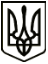 МЕНСЬКА МІСЬКА РАДАВИКОНАВЧИЙ КОМІТЕТ                                                          РІШЕННЯ20 квітня 2022 року	м.Мена	 № 62Про зміни до бюджету Менської міської територіальної громади на 2022 рікКеруючись статтею 23, 52-55, 78, п.п.1 п.22 прикінцевих та перехідних положень Бюджетного кодексу України, ст. 28 Закону України «Про місцеве самоврядування в Україні», враховуючи Постанову Кабінету Міністрів України від 11.03.2022 № 252 «Деякі питання формування та виконання місцевих бюджетів у період воєнного стану»,  згідно подання начальника фінансового управління Менської міської ради виконавчий комітет Менської міської радиВИРІШИВ:1. Схвалити наступні зміни до рішення сесії Менської міської ради № 899 від 22 грудня 2021 року «Про бюджет Менської міської територіальної громади на 2022 рік»:1.1.  Викласти пункт 1 рішення у наступній редакції: «1. Визначити на 2022 рік:доходи місцевого бюджету у сумі 249 127 524,00 гривень, у тому числі доходи загального фонду місцевого бюджету – 242 623 630,00  гривень та доходи спеціального фонду місцевого бюджету –  6 503 894,00 гривень згідно з додатком 1 до цього рішення;видатки місцевого бюджету у сумі 256 243 701,54 гривень, у тому числі видатки загального фонду місцевого бюджету – 242 533 768,48   гривень та видатки спеціального фонду місцевого бюджету – 13 709 933,06 гривень;повернення кредитів до місцевого бюджету у сумі 179 500,00 гривень, у тому числі повернення кредитів до спеціального фонду місцевого бюджету – 179 500,00 гривень;надання кредитів з місцевого бюджету у сумі 404 500,00 гривень, у тому числі надання кредитів із загального фонду місцевого бюджету – 225 000,00 гривень та надання кредитів із спеціального фонду місцевого бюджету - 179 500,00 гривень;профіцит за загальним фондом місцевого бюджету у сумі 6 860 145,00 гривень згідно з додатком 2 до цього рішення;дефіцит за спеціальним фондом місцевого бюджету у сумі 6 860 145,00 гривень згідно з додатком 2 до цього рішення;оборотний залишок бюджетних коштів місцевого бюджету у розмірі 25000,00 гривень, що становить 00,01 відсотки видатків загального фонду місцевого бюджету, визначених цим пунктом;резервний фонд місцевого бюджету у розмірі  1 117 700,00 гривень, що становить 0,45 відсотків видатків загального фонду місцевого бюджету, визначених цим пунктом.»1.2. Викласти пункт 17 рішення  у наступній редакції:«17. Додатки № 1, 2, 3, 4, 5, 6, 7 та пояснювальна записка до цього рішення є його невід’ємною частиною.» (згідно додатку  до даного рішення, що додається).2. Винести дане питання на розгляд чергової сесії Менської міської ради.3. Контроль за виконанням рішення покласти на заступника міського голови з питань діяльності виконавчих органів ради Гаєвого Сергія Миколайовича.Міський голова	Геннадій ПРИМАКОВ